– иными нормативными правовыми актами, методическими рекомендациями Российской Федерации и Свердловской области.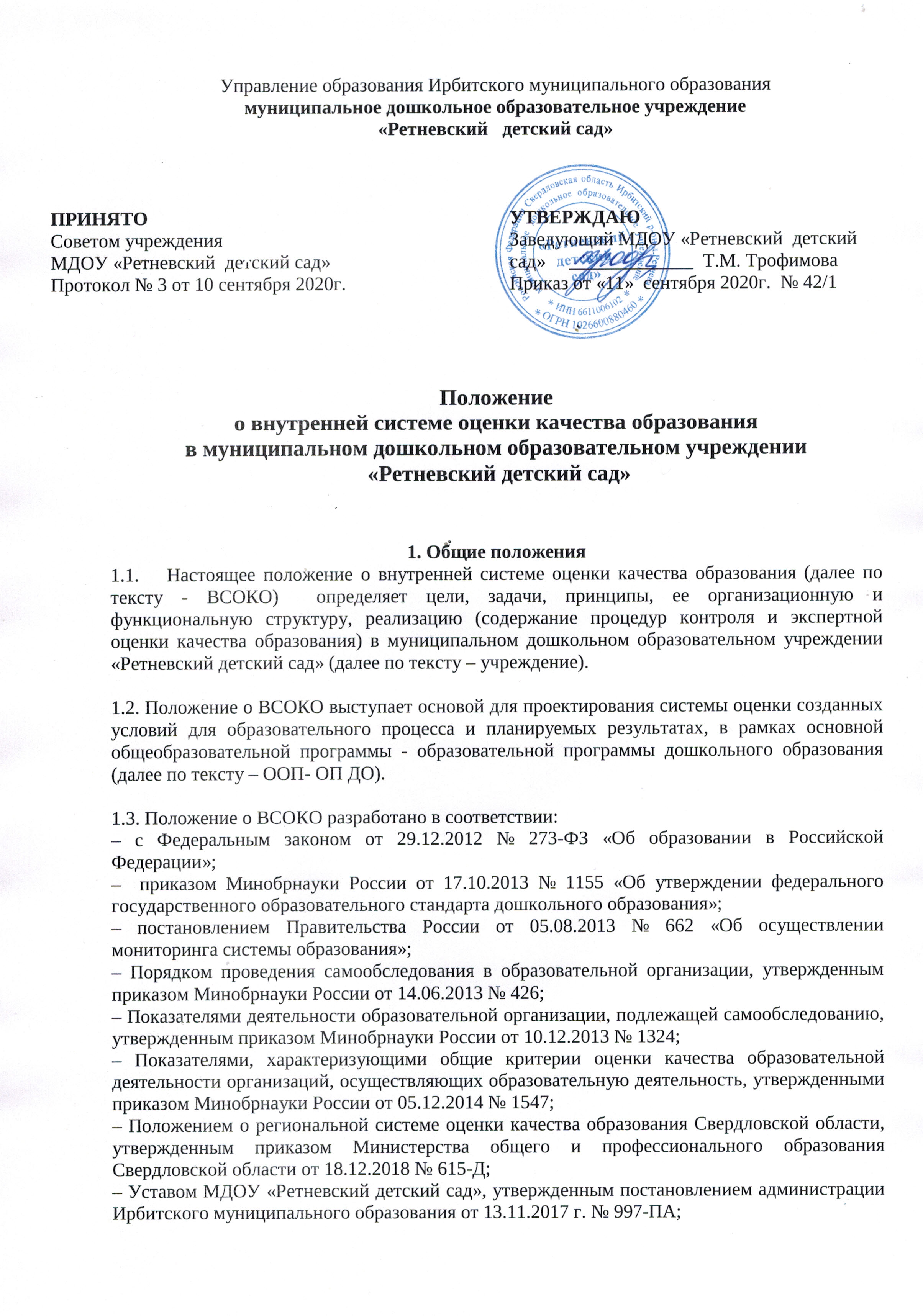 1.4. Под ВСОКО дошкольного образования понимается:-  деятельность по информационному обеспечению управления образовательной организацией, основанная на систематическом анализе качества осуществления образовательной деятельности в дошкольной образовательной организации (далее по тексту – ДОО), его ресурсного обеспечения и результатов;- проведение комплекса процедур (контроль, наблюдение, обследование, изучение, анализ), направленных на установление уровня соответствия или несоответствия требованиям действующего законодательства РФ в части обеспечения качества образования. 1.5. В настоящем Положении используются следующие термины: Качество образования – комплексная характеристика образования, выражающая степень его соответствия требованиям действующего законодательства РФ в части обеспечения государственных гарантий на основе единства обязательных требований к условиям реализации образовательных программ дошкольного образования. Качество условий – выполнение санитарно-гигиенических норм организации образовательного процесса; организация питания в ДОО; реализация мер по обеспечению безопасности воспитанников в ходе организации образовательного процесса. Оценка качества образования – процесс, в результате которого определяется степень соответствия измеряемых образовательных результатов, условий их обеспечения зафиксированной в нормативных документах системе требований к качеству образования.Независимая оценка качества образования (НОКО) – это деятельность официально уполномоченных структур и организаций, направленная на выявление уровня удовлетворенности потребителей качеством предоставляемых образовательных услуг и соответствие качества этих услуг федеральным требованиям Внутренняя система оценки качества образования(ВСОКО) – целостная система диагностических и оценочных процедур, реализуемых в ДОО. Критерий – признак, на основании которого производится оценка, классификация оцениваемого объекта. Мониторинг в системе образования – комплексное аналитическое отслеживание процессов, определяющих количественно-качественные изменения качества образования, результатом которого является установление степени соответствия измеряемых образовательных результатов, условий их достижения и обеспечения общепризнанной, зафиксированной в нормативных документах и локальных актах системе государственно-общественных требований к качеству образования, а также личностным ожиданиям участников образовательного процесса. Измерение – метод регистрации состояния качества образования, а также оценка уровня образовательных достижений, которые имеют стандартизированную форму и содержание которых соответствует реализуемым образовательным программам.1.6. В качестве источников данных для оценки качества образования используются: - анализ результатов внутреннего контроля образовательной деятельности;  - педагогический мониторинг;- психолого-педагогическая диагностика; -социологическое анкетирование (участников образовательных отношений);-аналитические отчеты педагогов учреждения (об итогах реализации ООП-ОП ДО, созданных условиях для качественной реализации ООП- ОП ДО);  - наблюдение организованной образовательной деятельности, мероприятий, организуемых педагогами. 1.7. Настоящее положение, все дополнения и изменения к нему рассматриваются и принимаются педагогическим советом учреждения, утверждаются приказом заведующего. 1.8. Настоящее положение действует до принятия нового.2. ОСНОВНЫЕ ЦЕЛИ, ЗАДАЧИ, ПРИНЦИПЫ ВСОКО2.1. Цель ВСОКО – установить соответствие качества дошкольного образования в учреждении действующему законодательству Российской Федерации в сфере образования. 2.2. Задачи ВСОКО:  - формирование механизма единой системы сбора, обработки и хранения информации о состоянии качества образования в дошкольном учреждении; - систематическое отслеживание и анализ состояния системы образования для принятия обоснованных и своевременных управленческих решений, направленных на повышение качества дошкольного образования; - определение перечней критериев для оценки качества образования;- содействие повышению квалификации педагогических работников;-обеспечение процедур независимой оценки качества образования;-информирование населения о качестве образования.2.3. Назначение ВСОКО – обеспечение учреждение информацией: - о качестве образовательной деятельности по реализации ООП- ОП ДО;  - о качестве условий, обеспечивающих реализацию ООП- ОП ДО; - о качестве образовательных результатов, достигнутых при реализации ООП- ОП ДО. 2.4. Основными принципами ВСОКО являются:  - объективность, достоверность, полнота и системность информации о качестве образования;  - открытость и прозрачность процедур оценки качества образования;  - доступность информации о состоянии и качестве образования для участников образовательных отношений;  - оптимальность использования источников первичных данных для определения показателей качества и эффективности образования (с учетом возможности их многократного использования);  - инструментальность и технологичность используемых показателей (с учетом существующих возможностей сбора данных, методик измерений, анализа и интерпретации данных, подготовленности потребителей к их восприятию); - принцип взаимного дополнения оценочных процедур, установление между ними взаимосвязей и взаимозависимостей; - организация аналитической деятельности по результатам оценки качества;- соблюдения морально-этических норм при проведении процедур оценки качества образования.3. ОРГАНИЗАЦИОННАЯ И ФУНКЦИОНАЛЬНАЯ СТРУКТУРА ВСОКО3.1. Организационная структура в учреждении, которая занимается внутренней оценкой качества образования и интерпретацией полученных результатов, включает в себя: Совет учреждения, администрация учреждения, педагогический совет, педагоги, родители (законные представители)  обучающихся.3.2. Совет учреждения: - заслушивает информационно-аналитические материалы по результатам оценки качества образования в учреждении; - принимает решения по повышению качества образования на основе анализа результатов, полученных в процессе оценки качества;– обеспечивает открытость, прозрачность процедур оценки качества образования для пользователей системы. 3.3. Администрация учреждения: - формирует блок локальных актов, которые регулируют функционирование ВСОКО в учреждении, утверждает их приказом заведующего и контролирует их исполнение; - обеспечивает в соответствие с ООП-ОП ДО проведение мониторинговых, социологических и статистических процедур по вопросам качества образования; - организует сбор, обработку, хранение и представление информации о состоянии качества образования на уровне учреждения; - формирует информационно-аналитические материалы по результатам оценки качества образования в учреждении;  - принимает управленческие решения по повышению качества образования на основе анализа результатов, полученных в процессе оценки, реализации ВСОКО;-  определяет порядок передачи информации о результатах оценки качества образования на сайт образовательной организации;-  содействует проведению НОКО.3.4. Педагогический совет: - содействует организации работы по повышению квалификации педагогических работников, развитию их творческих инициатив;- принимает участие в обсуждении системы показателей, характеризующих состояние и динамику развития системы образования в учреждении.3.5.Педагоги учреждения:- разрабатывают и реализуют рабочие программы;- участвует в разработке системы измерений показателей, характеризующих состояние и динамику качества образования;- осуществляет сбор и обработку полученной информации о состоянии качества образования в учреждении;- принимают участие в экспертизе качества образовательных результатов, условий организации образовательного процесса в учреждении; - принимает участие в оценке качества и результативности труда работников учреждения.3.6. Родители (законные представители):- принимают участие в оценке качества образования в части удовлетворенности /неудовлетворенности получаемым (полученным) образованием.3.5. Функции образовательного учреждения по реализации ВСОКО:- обеспечение функционирования системы внутренней оценки качества образования;-  ведение, сбор и представление сведений в базы данных;- обеспечение информационной открытости проведения процедур оценки качества образования;-  проведение самообследования;- обеспечение проведения процедур независимой оценки качества образования;- осуществление анализа состояния системы образования учреждения с использованием результатов НОКО для принятия управленческих решений по ее развитию.4. РЕАЛИЗАЦИЯ  ВСОКО4.1. Учреждение самостоятельно определяет процедуру внутренней оценки качества образования в рамках нормативно-правовых документов.4.2. Для осуществления процедуры внутренней системы оценки качества образования в учреждении составляется план функционирования ВСОКО  на учебный год, в котором определяются формы, направления, сроки, порядок проведения оценки качества образования, ее периодичность, ответственные и исполнители. План внутреннего мониторинга является составной частью планирования деятельности учреждения на учебный год.4.2. Администрация учреждения  организует педагогический коллектив для внутренней  оценки качества образовательного процесса и созданных условий.4.3. Приказом заведующего назначается группа мониторинга из числа участников образовательных отношений.4.4. Реализация ВСОКО осуществляется посредством существующих процедур внутренней оценки качества образования. 4.5.Процесс ВСОКО состоит из следующих этапов: Нормативно - установочный:- определение  основных  показателей, инструментария;- определение  ответственных лиц;-подготовка приказа о сроках проведения. Информационно - диагностический:- сбор информации с  помощью подобранных методик. Аналитический: - анализ  полученных результатов;- сопоставление результатов с нормативными показателями, установление  причин отклонения, оценка рисков. Итогово - прогностический:- предъявление  полученных результатов на уровень педагогического коллектива;- разработка дальнейшей  стратегии работы учреждения. 4.6. По итогам анализа полученных данных ВСОКО, готовятся соответствующие документы (отчеты, справки, доклады), выводы и конкретные, реально выполнимые рекомендации с указанием сроков исполнения и ответственных исполнителей. Результаты ВСОКО доводятся до сведения педагогического коллектива, учредителя, родителей и являются основанием для принятия эффективных административных решений на уровне учреждения в части:– построения, совершенствования и реализации внутренней системы оценки качества образования; – оценки качества и эффективности деятельности педагогических работников;– оценки качества реализуемых образовательных программ для принятия решений по их изменению, доработке и корректировке;– оценки качества условий на соответствие требованиям реализации ООП- ОП ДО;– информирования родителей (законных представителей) обучающихся о качестве образования, результата оценочных процедур.4.7. Объектом оценки внутренней системы качества образования является соблюдение обязательных требований действующего законодательства Российской Федерации в части дошкольного образования (п. 1.1. ФГОС ДО). 4.8. Предметом ВСОКО являются: качество условий реализации ООП-ОП ДО учреждения, которые включают в себя: - психолого-педагогические условия; - условия развивающей предметно-пространственной среды; - кадровые условия; - материально-технические условия; - финансовые условиякачество организации образовательной деятельности в учреждении: -результаты педагогической диагностики; -отчет по самообследованию; -анкетирование родителей; - аналитические материалы (анализ годового плана, анализ контрольной деятельности).качество результатов реализации  ООП-ОП ДО Процедуры: наблюдение, анкетирование, анализ документов.5.КРИТЕРИИ ОЦЕНКИ КАЧЕСТВА УСЛОВИЙ  РЕАЛИЗАЦИИ                 ООП-ОП ДО В УЧРЕЖДЕНИИ.5.1. Процедура оценки качества образовательной программы дошкольного образования (ООП ДО) ФГОС ДО определяет требования к структуре образовательной программы и ее объему. 	Показатели соответствия ООП ДО требованиям ФГОС ДО: - наличие ООП ДО; - структурные компоненты ООП ДО; - учет возрастных и индивидуальных особенностей детского контингента; - учет потребностей и возможностей всех участников образовательных отношений в процессе определения целей, содержания и организационных форм работы. Критерии оценки соответствия ООП ДО требованиям ФГОС ДО: Лист оценки соответствия структуры и содержания ООП ДО нормативным документам (приложение 1). Экспертный лист по оценке адаптированной образовательной программы дошкольного образования (при наличии) (приложение 2).5.2. Процедура оценки качества психолого-педагогических условий в ДОУ Показатели внутренней оценки качества психолого-педагогических условий реализации ООП ДОУ:- характер взаимодействия сотрудников с детьми и родителями воспитанников; - наличие возможностей для социально-личностного развития ребенка в процессе организации различных видов детской деятельности;- наличие возможностей для развития игровой деятельности; - наличие возможностей для коррекции нарушений развития и социальной адаптации (для детей с ОВЗ, в том числе посредством организации инклюзивного образования);- наличие возможностей для вариативного развивающего дошкольного образования. 	Основные критерии оценки психолого-педагогических условий реализации образовательной программы дошкольного образования:- психолого-педагогическое сопровождение;- наличие консультативной поддержки педагогов и родителей по вопросам воспитания и обучения воспитанников, инклюзивного образования (в случае его организации);  - взаимодействие с учреждениями образования, культуры и спорта, иными организациями. Предоставление возможностей для социализации детей с использованием социокультурной среды; - создание условий для самостоятельной деятельности детей, учет индивидуальных особенностей воспитанников; - удовлетворенность родителей наличием условий для комфортного пребывания детей.Технология организации процедуры оценки психолого-педагогических условий для реализации основной образовательной программы дошкольного образования:Процедура оценки психолого-педагогических условий для реализации основной образовательной программы дошкольного образования включает: - наблюдение за организацией образовательной деятельности в учреждении со стороны педагогических работников, фиксация результатов наблюдений в оценочных листах с уточнением степени проявления наблюдаемых явлений; - характер взаимодействия сотрудников с детьми оценивается на основе наблюдений организации образовательной деятельности (приложение 3).5.3. Процедура оценки качества организации развивающей предметно пространственной среды.Процедура оценки предметно-пространственной развивающей среды осуществляется на основе следующих показателей: - насыщенность предметно-пространственной развивающей среды, - трансформируемость пространства, - полифункциональность игровых материалов, - вариативность предметно-пространственной развивающей среды, - доступность предметно-пространственной развивающей среды, - безопасность предметно-пространственной развивающей среды.      Технология организации процедуры оценки организации развивающей предметно-пространственной среды. Процедура оценки организации развивающей предметно-пространственной среды включает наблюдение за её организацией в учреждении со стороны педагогических работников, фиксация результатов наблюдений в оценочных листах с уточнением степени проявления наблюдаемых явлений (приложение4).5.4. Процедура оценки кадровых условий реализации ООП-ОП ДО. Процедура оценки кадровых условий осуществляется на основе следующих показателей и критериев: - квалификация педагогических работников и учебно-вспомогательного персонала; - должностной состав реализации ООП ДО; - количественный состав реализации ООП ДО; - компетенции педагогических работников.   Процедура оценки кадровых условий для реализации основной образовательной программы дошкольного образования учреждения включает: - укомплектованность педагогическими кадрами в соответствии со штатным расписанием учреждения;- мониторинг уровня квалификации педагогических работников; - мониторинг проявления профессиональных компетенций сотрудников в процессе реализации задач ООП ДО.    Результаты внутренней оценки кадровых условий реализации ООП ДО фиксируются в оценочных листах (Приложение 6).5.5. Процедура оценки материально-технического обеспечения ООП ДО. Процедура оценки материально – технических  условий осуществляется на основе следующих показателей: - мониторинг оснащенности групповых помещений, кабинетов современным оборудованием, средствами обучения и воспитания детей в соответствии с требованиями СанПиН, их соответствие требованиям пожарной безопасности; - мониторинг учебно-методического обеспечения ООП ДО; - наличие условий в учреждении для детей с ОВЗ.    Процедура оценки материально-технических условий для реализации основной образовательной программы дошкольного образования включает: - мониторинг средства обучения и воспитания детей; - мониторинг учебно-методического обеспечения ООП ДО; - мониторинг материально-технического обеспечения ООП ДО. Результаты внутренней оценки материально-технических условий реализации ООП ДО фиксируются в оценочных листах (приложение 7,8).5.6. Процедура оценки финансового обеспечения ООП ДО.     Процедура оценки финансовых условий реализации основной образовательной программы дошкольного образования в учреждении осуществляется на основе следующих показателей: - норматив обеспечения реализации ООП ДО исходя из стоимости услуг на основе муниципального задания; - структура и объем расходов, необходимый на реализацию ООП ДО; - вариативность расходов в связи со спецификой контингента детей.      Основными критериями  обеспечения  финансовых условий реализации основной образовательной программы дошкольного образования в учреждении являются: - фактический объем расходов на реализацию ООП ДО; - структура и объем расходов на реализацию ООП ДО по факту; - дополнительные расходы в связи с вариативностью расходов в связи со спецификой контингента детей; -объем привлечения финансов на реализацию ООП ДО.  Технология организации процедуры оценки финансового обеспечения ООП ДО:- мониторинг структуры и объема расходов, затраченных на реализацию ООП ДО - мониторинг привлечения финансов на реализацию ООП ДО.     Результаты внутренней оценки финансового обеспечения ООП ДО фиксируются в оценочных листах (приложение 9).5.7. Оценка качества образовательной деятельности учреждения.     Процедура оценки качества образовательной деятельности учреждения, реализующих программы дошкольного образования осуществляется на основе следующих показателей: - оценка рациональности формирования рабочих программ (выбора методов и технологий в соответствии с содержанием ООП ДО); - оценка качества осуществления педагогами образовательной деятельности в процессе организации различных видов детской деятельности (игровой, коммуникативной, трудовой, познавательно-исследовательской, изобразительной, физической, конструктивной, музыкальной, чтения художественной литературы) и в ходе режимных моментов; - оценка качества организации педагогами самостоятельной деятельности детей; - оценка качества построения сотрудничества с семьями воспитанников и социальными партнерами;- оценка качества с позиции проявления доброжелательности, вежливости и компетентности работников, реализующих  программу дошкольного образования; - оценка качества с позиции удовлетворенности качеством образовательной деятельностью со стороны получателей образовательных услуг. 5.8. Показатели качества результатов образовательной деятельности учреждения.    Содержание процедуры оценки системы качества результатов освоения ООП-ОП ДО включает в себя оценку:  - динамики индивидуального развития детей при освоении ООП-ОП ДО; - динамики показателей здоровья детей;- динамики уровня адаптации детей к условиям дошкольного учреждения; -уровня развития способностей и склонностей, интересов детей (их образовательных достижений). Основные критерии оценки качества образовательной деятельности учреждения, реализующей программы дошкольного образования: - доля проявления признака (процентное соотношение); - наличие/отсутствие факта, подтверждающего его проявление в процессе реализации образовательной деятельности в образовательной организации. Технология организации процедуры оценки качества образовательной деятельности учреждения, реализующей программы дошкольного образования: - мониторинг качества реализации образовательной деятельности в ОУ, реализующей программы дошкольного образования.    Результаты оценки качества образовательной деятельности ОУ, реализующей программы дошкольного образования фиксируются в оценочных листах (Приложение 10). 5.9.Для осуществления процедуры внутренней системы оценки качества образования в учреждении составляется план функционирования внутренней системы оценки качества образования на учебный год, в котором определяются формы, направления, сроки, порядок проведения оценки качества образования, её периодичность, ответственные и исполнители. План внутренного мониторинга является составной частью планирования деятельности учреждения на учебный год.6. ПОДВЕДЕНИЕ ИТОГОВ И ОФОРМЛЕНИЕ РЕЗУЛЬТАТОВ ВСОКО6.1. Результаты анализа данных ВСОКО могут быть использованы для составления ежегодного отчета о результатах самообследования деятельности.6.2.Придание гласности и открытости результатам оценки качества образования осуществляется путем предоставления информации основным заказчикам и потребителям образовательных услуг, в том числе посредством размещения отчета о самообследовании и других открытых данных на официальном сайте учреждения. 7. ОТВЕТСТВЕННОСТЬ7.1. Лица, осуществляющие оценку качества образования в учреждении, несут ответственность за достоверность излагаемых фактов, представляемых в справках по итогам оценки. 7.2. Заведующий несет ответственность за предоставление информации об уровне качества образования Учредителю и размещение на сайте учреждения.8. ДЕЛОПРОИЗВОДСТВО8.1. Результаты ВСОКО (информационно-аналитические справки, таблицы, диаграммы и др.) оформляются на бумажных и электронных носителях и хранятся в течение трех лет. 8.2. По истечении срока хранения документация по результатам ВСОКО передается в архив учреждения.Инструментарий для проведения внутренней оценки качества образованияв муниципальном дошкольном образовательном учреждении«Ретневский детский сад»Инструментарий для проведения внутренней оценки качества образования учреждения используется для установления: - соответствия основной образовательной программы образовательной организации федеральным государственным образовательным стандартам дошкольного образования. - качества условий реализации ООП-ОП ДО образовательной организации; - качества результата освоения ООП-ОП ДО образовательной организации (степень соответствия индивидуальных образовательных достижений и результатов освоения воспитанниками образовательной программы)  Приложение 1. Оценка качества ООП-ОП ДО Оценка на соответствие основной образовательной программы осуществляется за счет параметров по степени их соответствия требованиям нормативных документов. В процессе проведения оценки, сначала заполняется оценочный лист, где измерение параметров осуществляется в числовом выражении: - соответствие параметра требованиям нормативных документов - 2 балла; - частичное соответствие - 1 балл; - несоответствие или отсутствие - 0 баллов.Лист оценки соответствия структуры и содержания ООП ДО  Фактическое количество баллов по всем параметрам сравнивается с определенным диапазоном балловПриложение 2. ЭКСПЕРТНЫЙ ЛИСТпо оцениванию адаптированной образовательной программы дошкольного образованияСистема оценивания:Уровни экспертной оценки АОП ДОПриложение 3. Карта оценки деятельности сотрудников по созданию психолого-педагогических условий.Приложение 4. Карта оценки организации РППС среды в группе в соответствии с ФГОС ДО ФИО, должностьПриложение  5 Карта анализа кадровых условий реализации основной образовательной программы дошкольного образованияДата______________________________________________________________________Приложение 6 . Лист оценки качества специальных кадровых условий реализации адаптированной образовательной программы Дата___________________________________________Приложение 7. Карта анализа материально-технических условий реализации ООП-ОП  и АООП-ОП ДО Дата_________________________________________Приложение 8.  Карта анализа материально-технических обновлений реализации ООП-ОП ДО и АООП-ОП ДОДата ______________________________________________________  Приложение 9  Карта анализа  финансовых условий реализации ООП-ОП ДО Дата____________________________________Приложение 10  Оценка качества образовательной деятельностиОбработка результатов оценки качества образовательной деятельностиПриложение 11.Анкета для родителей «Удовлетворенность работой дошкольного учреждения»Уважаемые родители! Перед Вами анкета, которую сотрудники дошкольного образовательного учреждения используют для получения информации о Вашей удовлетворенности их работой. Ваше  мнение  необходимо  для  того,  чтобы  сотрудники детского сада смогли внести в свою работу соответствующие изменения, улучшить ее. Просим  Вас  помочь  педагогическому  коллективу  улучшить  свою работу. Заранее благодарим Вас за искренние ответы. В каждом вопросе выберите только один вариант ответа, в наибольшей степени отвечающий Вашему мнению.1. Как бы Вы в целом оценили качество работы образовательного учреждения?положительно или скорее положительнозатрудняюсь ответитьскорее отрицательно или отрицательно2. Как бы Вы в целом оценили доброжелательность и вежливость работников?положительно или скорее положительнозатрудняюсь ответитьскорее отрицательно или отрицательно3. Удовлетворены ли Вы компетентностью работников дошкольного учреждения?положительно или скорее положительнозатрудняюсь ответитьскорее отрицательно или отрицательно4. Удовлетворены ли Вы качеством  образовательной деятельности? положительно или скорее положительнозатрудняюсь ответитьскорее отрицательно или отрицательно5.  Удовлетворяет Вас качество ухода и присмотра за детьми?положительно или скорее положительнозатрудняюсь ответитьскорее отрицательно или отрицательно6. Удовлетворены ли Вы качеством   организации питания детей (режим,    разнообразие, объем, рацион)положительно или скорее положительнозатрудняюсь ответитьскорее отрицательно или отрицательно7. Удовлетворяет ли Вас санитарно-гигиеническое состояние детского сада (поддержание чистоты в групповых помещениях, коридорах и др.)положительно или скорее положительнозатрудняюсь ответитьскорее отрицательно или отрицательно8. Удовлетворены ли Вы взаимоотношением, установившимся у родителей с воспитателями?положительно или скорее положительнозатрудняюсь ответитьскорее отрицательно или отрицательно9. Удовлетворены ли Вы взаимоотношением, установившимся у воспитателя с ребенком?положительно или скорее положительнозатрудняюсь ответитьскорее отрицательно или отрицательно10. Удовлетворены ли Вы степенью информированности о событиях в саду, группе и с Вашим ребенком (повседневные происшествия, вопросы дисциплины, питания, успехи ребенка): положительно или скорее положительнозатрудняюсь ответитьскорее отрицательно или отрицательно11. Информацию о детском саде Вы приобретаете (можно выбрать несколько вариантов ответа)        с официального сайта учреждения        информационный стенд для родителей        от воспитателя        на собраниях         от заведующей        со слов других родителей        не получаетеБлагодарим за участие! Инструкция по анкетированию родителей воспитанников ДОУ и по обработке и анализу данных анкетыАнкета распространяется воспитателем среди родителей воспитанников, посещающих данную группу. Родителей просят ответить на несколько вопросов, эти ответы помогут учесть их пожелания в работе с их ребенком. Анкета анонимная, заполненную анкету нужно опустить в специальный ящик для анкет, расположенный (например) при входе в группу. Важно, чтобы родители опускали заполненную анкету именно в ящик своей группы, поскольку анализ данных имеет смысл проводить не только  в целом по учреждению, но и по группам. Информация по отдельным группам может оказаться очень информативной и может лечь в основу запланированных изменений. Для получения обобщенного мнения родителей о деятельности учреждения следует обработать полученные от них анкеты и проанализировать полученные данные. 1. Подсчитайте, какой процент родителей от общего количества сдал анкеты. Этот показатель косвенно свидетельствует о качестве работы учреждения с родителями, о заинтересованности родителей в сотрудничестве с учреждением. 2. Обработайте анкеты. 2.1.Оцените ответ на каждый из девяти вопросов в баллах: «положительно или скорее положительно» - 2 балла«затрудняюсь ответить» - 0 баллов«скорее отрицательно или отрицательно» -  -1 балл 2.2. По каждой позиции определите среднее значение (суммируйте баллы всех анкет и разделите на количество анкет)2.3. Проанализируйте полученные данные. ПараметрыИндикаторные показателиФактический результатСоответствие структуры ООП-ОП ДО ФГОС ДОСоответствие структуры ООП-ОП ДО ФГОС ДОСоответствие структуры ООП-ОП ДО ФГОС ДОСоответствие структуры ООП-ОП ДО ФГОС ДО1.1.Целевой раздел: - пояснительная записка;- планируемые результатысоответствует - 2 балла;частично соответствует - 1 балл;не соответствует - 0 баллов1.2.Содержательный раздел: -описание образовательной деятельности; - описание форм, способов, методов и средств реализации Программы;- особенности образовательной деятельности разных видов и культурных практик; -способы поддержки детской инициативы; - особенности взаимодействия с семьей; - иные характеристики соответствует - 2 балла;частично соответствует - 1 балл;не соответствует - 0 баллов1.3.Организационный раздел: - описание материально-технического обеспечения;- обеспеченность методическими материалами и средствами обучения и воспитания; - распорядок дня; - особенности организации развивающей предметно пространственной средысоответствует - 2 балла;частично соответствует - 1 балл;не соответствует - 0 балловОбщее количество баллов по показателю62Направленность ООП-ОП ДО на:2.1Охрану и укрепление физического и психического здоровья детей, в том числе их эмоционального благополучиясоответствует - 2 балла;частично соответствует - 1 балл;не соответствует - 0 баллов2.2Обеспечение преемственности ООП дошкольного и начального общего образования (цели, задачи, содержание ОП)соответствует - 2 балла;частично соответствует - 1 балл;не соответствует - 0 баллов2.3Создание условий для развития детей в соответствии с их возрастными и индивидуальными особенностями и склонностями;соответствует - 2 балла;частично соответствует - 1 балл;не соответствует - 0 баллов2.4Объединение обучения и воспитания в целостный образовательный процесссоответствует - 2 балла;частично соответствует - 1 балл;не соответствует - 0 баллов2.5Формирование общей культуры личности детей, предпосылок учебной деятельностисоответствует - 2 балла;частично соответствует - 1 балл;не соответствует - 0 баллов2.6Обеспечение вариативности и разнообразия содержания Программ и организационных форм с учетом образовательных потребностейсоответствует - 2 балла;частично соответствует - 1 балл;не соответствует - 0 баллов2.7Формирование социокультурной среды, соответствующей возрастным, психологическим, физиологическим особенностям детейсоответствует - 2 балла;частично соответствует - 1 балл;не соответствует - 0 баллов2.8Обеспечение психолого-педагогической поддержки семьисоответствует - 2 балла;частично соответствует - 1 балл;не соответствует - 0 балловОбщее количество баллов по показателю163Соответствие ООП-ОП ДО принципам образовательной деятельности:3.1Возрастной адекватностисоответствует - 2 балла;частично соответствует - 1 балл;не соответствует - 0 баллов3.2Индивидуализации дошкольного образованиясоответствует - 2 балла;частично соответствует - 1 балл;не соответствует - 0 баллов3.3Поддержка детской инициативы в различных видах деятельностисоответствует - 2 балла;частично соответствует - 1 балл;не соответствует - 0 баллов3.4Формирование познавательных интересов и действий в различных видах деятельностисоответствует - 2 балла;частично соответствует - 1 балл;не соответствует - 0 баллов3.5Проживание ребенком всех этапов детства и обогащением детского развитиясоответствует - 2 балла;частично соответствует - 1 балл;не соответствует - 0 баллов3.6Содействие и сотрудничество детей и взрослыхсоответствует - 2 балла;частично соответствует - 1 балл;не соответствует - 0 баллов3.7Сотрудничество учреждения с семьейсоответствует - 2 балла;частично соответствует - 1 балл;не соответствует - 0 баллов3.8Приобщение к социокультурным нормам, традициям семьи, общества и государствасоответствует - 2 балла;частично соответствует - 1 балл;не соответствует - 0 баллов3.9Учет этнокультурной ситуации соответствует - 2 балла;частично соответствует - 1 балл;не соответствует - 0 балловОбщее количество баллов по показателю184Отражение в ООП-ОП ДО содержания, обеспечивающего:4.1Развитие личности, мотивации и способностей детей в различных видах деятельности соответствуетсоответствует - 2 балла;частично соответствует - 1 балл;не соответствует - 0 баллов4.2Структурные единицы, представляющие направления развития и образования детей (образовательные области)соответствует - 2 балла;частично соответствует - 1 балл;не соответствует - 0 баллов4.3Характер взаимодействия со взрослыми и другими детьмисоответствует - 2 балла;частично соответствует - 1 балл;не соответствует - 0 баллов4.4Систему отношений ребенка к миру, к другим людям, к самому себесоответствует - 2 балла;частично соответствует - 1 балл;не соответствует - 0 балловОбщее количество баллов по показателю85Отражение в ООП ДО частей, предусмотренных ФГОС:5.1Обязательной части, предполагающей комплексность подхода обеспечивающей развитие детей во всех образовательных областяхсоответствует - 2 балла;частично соответствует - 1 балл;не соответствует - 0 баллов5.2Части, формируемой участниками образовательных отношений, представленной парциальными программами, методиками, формами образовательной работысоответствует - 2 балла;частично соответствует - 1 балл;не соответствует - 0 баллов5.3Учет образовательных потребностей, интересов и мотивов детей, членов их семей и педагогов в части, формируемой участниками образовательных отношенийсоответствует - 2 балла;частично соответствует - 1 балл;не соответствует - 0 балловОбщее количество баллов по показателю66Соответствие ООП-ОП ДО требованиям СанПиН:6.1К общему времени реализации ООП- ОП ДОсоответствует - 2 балла;частично соответствует - 1 балл;не соответствует - 0 баллов6.2К максимально допустимому объему образовательной нагрузкисоответствует - 2 балла;частично соответствует - 1 балл;не соответствует - 0 баллов6.3К режиму дня, способствующему гармоничному развитию личности ребенкасоответствует - 2 балла;частично соответствует - 1 балл;не соответствует - 0 балловОбщее количество баллов по показателю67Взаимосвязь разделов ООП ДО (отсутствие противоречий в содержании, целостность ООП ДО)соответствует - 2 балла;частично соответствует - 1 балл;не соответствует - 0 балловОбщее количество баллов по показателю2Итоговое количество баллов по показателю62Итоговое количество балловСоответствие ООП-ОП ДО требованиям нормативных правовых53 - 56Полностью соответствует требованиям41 - 52В целом соответствует требованиям28 - 40Частично соответствует требованиям0 - 27Не соответствует требованиямПараметрыИндикаторные показатели Индикаторные показатели Индикаторные показатели Фактичес кий результат Фактичес кий результат Фактичес кий результат Фактичес кий результат Пояснительная записка 2.1. Цель (цели) реализации АОП. Пояснительная записка 2.1. Цель (цели) реализации АОП. 0 - 1 0 - 1 0 - 1 2.2. Задачи реализации АОП. 2.2. Задачи реализации АОП. 0 - 1 0 - 1 0 - 1 2.3. Принципы формирования АОП. 2.3. Принципы формирования АОП. 0 - 1 0 - 1 0 - 1 2.4. Подходы к формированию АОП.  0 - 1  0 - 1  0 - 1 2.5. Значимые для разработки и реализации АОП характеристики: 2.5. Значимые для разработки и реализации АОП характеристики: 0 - 1 - индивидуальные особенности воспитанников ДОО - индивидуальные особенности воспитанников ДОО 0 - 1 - возрастные особенности воспитанников ДОО - возрастные особенности воспитанников ДОО - возрастные особенности воспитанников ДОО 2.6. Указаны особенности развития детей раннего возраста. 2.6. Указаны особенности развития детей раннего возраста. 0 - 1 2.7. Указаны особенности развития детей дошкольного возраста. 2.7. Указаны особенности развития детей дошкольного возраста. 0 - 1 2.8. Указаны особенности развития детей с ОВЗ конкретной нозологической группы 2.8. Указаны особенности развития детей с ОВЗ конкретной нозологической группы 0 - 1 ИТОГО (сумма баллов по компоненту):ИТОГО (сумма баллов по компоненту):ИТОГО (сумма баллов по компоненту):ИТОГО (сумма баллов по компоненту):ИТОГО (сумма баллов по компоненту):ИТОГО (сумма баллов по компоненту):ИТОГО (сумма баллов по компоненту):ИТОГО (сумма баллов по компоненту):3. Планируемые результаты освоения АОП3. Планируемые результаты освоения АОП3.1. Целевые ориентиры образования в младенческом и раннем возрасте.3.1. Целевые ориентиры образования в младенческом и раннем возрасте.0 - 1 0 - 1 3.2. Целевые ориентиры образования на этапе завершения дошкольного образования. 3.2. Целевые ориентиры образования на этапе завершения дошкольного образования. 0 - 1 3.3. Целевые ориентиры образования для детей с ОВЗ. 3.3. Целевые ориентиры образования для детей с ОВЗ. 0 - 1 ИТОГО (сумма баллов по компоненту):ИТОГО (сумма баллов по компоненту):ИТОГО (сумма баллов по компоненту):ИТОГО (сумма баллов по компоненту):ИТОГО (сумма баллов по компоненту):ИТОГО (сумма баллов по компоненту):ИТОГО (сумма баллов по компоненту):ИТОГО (сумма баллов по компоненту):4. Описание образовательной деятельности в соответствии с направлениями развития ребенка4.1. Образовательная область «Социально-коммуникативное развитие»0 - 1 - 2   0 - 1 - 2   0 - 1 - 2   0 - 1 - 2   0 - 1 - 2   0 - 1 - 2   4.2. Образовательная область «Познавательное развитие» 4.2. Образовательная область «Познавательное развитие» 0 - 1 - 2 0 - 1 - 2 0 - 1 - 2 0 - 1 - 2 0 - 1 - 2 4.3. Образовательная область «Речевое развитие» 4.3. Образовательная область «Речевое развитие» 0 - 1 - 2 0 - 1 - 2 0 - 1 - 2 0 - 1 - 2 0 - 1 - 2 4.4. Образовательная область «Художественно-эстетическое развитие» 4.4. Образовательная область «Художественно-эстетическое развитие» 0 - 1 - 2 0 - 1 - 2 0 - 1 - 2 0 - 1 - 2 0 - 1 - 2 4.5. Образовательная область «Физическое развитие» 4.5. Образовательная область «Физическое развитие» 0 - 1 - 2 0 - 1 - 2 0 - 1 - 2 0 - 1 - 2 0 - 1 - 2 4.6. Показана интеграция образовательных областей 4.6. Показана интеграция образовательных областей 0 - 1 - 2 0 - 1 - 2 0 - 1 - 2 0 - 1 - 2 0 - 1 - 2 ИТОГО (сумма баллов по компоненту):ИТОГО (сумма баллов по компоненту):ИТОГО (сумма баллов по компоненту):ИТОГО (сумма баллов по компоненту):ИТОГО (сумма баллов по компоненту):ИТОГО (сумма баллов по компоненту):ИТОГО (сумма баллов по компоненту):ИТОГО (сумма баллов по компоненту):5. Вариативность реализации АОП с учётом возрастных и индивидуальных особенностей воспитанников 5.1. Описание вариативных форм реализации АОП                                                    0 - 1                                 0 - 1                                 0 - 1                                 5.2. Описание вариативных способов реализации АОП 5.2. Описание вариативных способов реализации АОП 0 - 1 0 - 1 0 - 1 5.3. Описание вариативных методов реализации АОП 5.3. Описание вариативных методов реализации АОП 0 - 1 0 - 1 0 - 1 5.4. Описание вариативных средств реализации АОП 5.4. Описание вариативных средств реализации АОП 0 - 1 0 - 1 0 - 1 ИТОГО (сумма баллов по компоненту):ИТОГО (сумма баллов по компоненту):ИТОГО (сумма баллов по компоненту):ИТОГО (сумма баллов по компоненту):ИТОГО (сумма баллов по компоненту):ИТОГО (сумма баллов по компоненту):ИТОГО (сумма баллов по компоненту):ИТОГО (сумма баллов по компоненту):6.1. Указаны цели и задачи данной деятельности.6.1. Указаны цели и задачи данной деятельности.0 - 10 - 10 - 10 - 16.2. Указаны используемые специальные образовательные программы, методы, специальные методические пособия и дидактические материалы6.2. Указаны используемые специальные образовательные программы, методы, специальные методические пособия и дидактические материалы0 - 10 - 10 - 10 - 16.3. Описана специфика проведения групповых и индивидуальных коррекционных занятий6.3. Описана специфика проведения групповых и индивидуальных коррекционных занятий0 - 1 - 20 - 1 - 20 - 1 - 20 - 1 - 26.4. Описан алгоритм квалифицированной коррекции нарушений развития детей6.4. Описан алгоритм квалифицированной коррекции нарушений развития детей0 - 10 - 10 - 10 - 16.5. Описаны иные специальные условия в ДОО для получения образования детьми с ОВЗ6.5. Описаны иные специальные условия в ДОО для получения образования детьми с ОВЗ0 - 10 - 10 - 10 - 1ИТОГО (сумма баллов по компоненту):ИТОГО (сумма баллов по компоненту):7. Особенности образовательной деятельности разных видов и культурных практик7. Особенности образовательной деятельности разных видов и культурных практик7.1. Описание образовательной деятельности разных видов7.1. Описание образовательной деятельности разных видов0 - 10 - 10 - 10 - 17.2. Описание образовательной деятельности разных культурных практик7.2. Описание образовательной деятельности разных культурных практик0 - 10 - 10 - 10 - 17.3. Учет возрастных и индивидуальных особенностей детей в вышеуказанной образовательной деятельности7.3. Учет возрастных и индивидуальных особенностей детей в вышеуказанной образовательной деятельности0 - 1 - 20 - 1 - 20 - 1 - 20 - 1 - 2ИТОГО (сумма баллов по компоненту):ИТОГО (сумма баллов по компоненту):8. Способы и направления поддержки детской инициативы8. Способы и направления поддержки детской инициативы8.1. Описание способов поддержки детской инициативы8.1. Описание способов поддержки детской инициативы0 - 10 - 10 - 10 - 18.2. Описание направлений поддержки детской инициативы8.2. Описание направлений поддержки детской инициативы0 - 10 - 10 - 10 - 18.3. Учет возрастных и индивидуальных особенностей детей при поддержке детской инициативы8.3. Учет возрастных и индивидуальных особенностей детей при поддержке детской инициативы0 - 1 - 20 - 1 - 20 - 1 - 20 - 1 - 2ИТОГО (сумма баллов по компоненту):ИТОГО (сумма баллов по компоненту):9. Особенности взаимодействия педагогического коллектива с семьями воспитанников9. Особенности взаимодействия педагогического коллектива с семьями воспитанников9.1. Показана система работы ДОО с семьями воспитанников9.1. Показана система работы ДОО с семьями воспитанников0 - 10 - 10 - 10 - 19.2. Показана специфика работы с семьями воспитанников9.2. Показана специфика работы с семьями воспитанников0 - 10 - 10 - 10 - 19.3. Показана особенность работы с семьями воспитанников с ОВЗ 9.3. Показана особенность работы с семьями воспитанников с ОВЗ 0 - 10 - 10 - 10 - 1ИТОГО (сумма баллов по компоненту):ИТОГО (сумма баллов по компоненту):10. Иные характеристики содержания Программы, наиболее существенные с точки зрения авторов АОП10. Иные характеристики содержания Программы, наиболее существенные с точки зрения авторов АОП10.1. Показано разнообразие характеристик10.1. Показано разнообразие характеристик0 - 10 - 10 - 10 - 110.2. Описанные характеристики дополняют содержание АОП ДОО10.2. Описанные характеристики дополняют содержание АОП ДОО0 - 10 - 10 - 10 - 1ИТОГО (сумма баллов по компоненту):ИТОГО (сумма баллов по компоненту):11. Организационный раздел АОП11. Организационный раздел АОП11.1. Описание материально-технического обеспечения АОП11.1. Описание материально-технического обеспечения АОП0 - 1 - 20 - 1 - 20 - 1 - 20 - 1 - 211.2. Описание обеспеченности методическими материалами11.2. Описание обеспеченности методическими материалами0 - 1 - 20 - 1 - 20 - 1 - 20 - 1 - 211.3. Описание обеспеченности средствами обучения и воспитания11.3. Описание обеспеченности средствами обучения и воспитания0 - 1 - 20 - 1 - 20 - 1 - 20 - 1 - 211.4. Распорядок и /или режим дня11.4. Распорядок и /или режим дня0 - 10 - 10 - 10 - 111.5. Особенности традиционных событий, праздников, мероприятий11.5. Особенности традиционных событий, праздников, мероприятий0 - 10 - 10 - 10 - 111.6. Особенности организации развивающей предметно-пространственной среды11.6. Особенности организации развивающей предметно-пространственной среды0 - 10 - 10 - 10 - 1ИТОГО (сумма баллов по компоненту):ИТОГО (сумма баллов по компоненту):12.1. Разнообразие направлений12.1. Разнообразие направлений0 - 1 - 20 - 1 - 20 - 1 - 20 - 1 - 212.2. Наличие парциальных и иных программ, поддерживающих выбранные направления (указание ссылок на них) 12.2. Наличие парциальных и иных программ, поддерживающих выбранные направления (указание ссылок на них) 0 - 10 - 10 - 10 - 112.3. Обоснованность выбора содержания образования (каждой из парциальных и иных программ)12.3. Обоснованность выбора содержания образования (каждой из парциальных и иных программ)0 - 1 - 20 - 1 - 20 - 1 - 20 - 1 - 2ИТОГО (сумма баллов по компоненту):ИТОГО (сумма баллов по компоненту):13. Дополнительный раздел АОП (краткая презентация)13. Дополнительный раздел АОП (краткая презентация)13.1. Указаны возрастные и иные категории детей, на которых ориентирована АОП, в т. ч. категории детей с ОВЗ13.1. Указаны возрастные и иные категории детей, на которых ориентирована АОП, в т. ч. категории детей с ОВЗ0 - 10 - 10 - 10 - 113.2. Указаны используемые примерные и авторские программы13.2. Указаны используемые примерные и авторские программы0 - 10 - 10 - 10 - 113.3. Приведена характеристика взаимодействия педагогического коллектива с семьями детей13.3. Приведена характеристика взаимодействия педагогического коллектива с семьями детей0 - 10 - 10 - 10 - 113.4. Объем презентации составляет не более 12 слайдов13.4. Объем презентации составляет не более 12 слайдов0 - 10 - 10 - 10 - 113.5. Презентация отражает индивидуальность и имиджевую составляющую ДОО13.5. Презентация отражает индивидуальность и имиджевую составляющую ДОО0 - 1 - 20 - 1 - 20 - 1 - 20 - 1 - 2ИТОГО (сумма баллов по компоненту):ИТОГО (сумма баллов по компоненту):Итого балловИтого балловУровень АОП ДОУровень АОП ДОРекомендацииРекомендации0 -1 балл0 - 1 - 2 балла0 баллов - отсутствие компонента 1 балл - наличие компонента 0 баллов - компонент не выражен, 1 балл - компонент выражен слабо (недостаточно), 2 балла - компонент выражен полностью Интервал Уровень АОП ДО Экспертная оценка 66 - 62 балла 1 уровень ОПТИМАЛЬНЫЙ Соответствует требованиям (доработка выявленных недостатков) 61-56 баллов 2 уровень ДОПУСТИМЫЙ Частично соответствует требованиям. Нуждается в доработке 55-50 баллов 3 уровень КРИТИЧЕСИКЙ Условно соответствует требованиям. Нуждается в переработке ниже 50 баллов 4 уровень НЕДОПУСТИМЫЙ Не соответствует требованиям. Нуждается в полной переработке ПоказательИндикаторИндикаторные показателиФактический результат1.Взаимодействие сотрудников с детьми 1.1. Сотрудники создают и поддерживают доброжелательную атмосферу в группе, способствуют установлению доверительных отношений с детьми: - обращаются к детям по имени, общаются с детьми дружелюбно, уважительно, вежливо, ласково (гладят по голове, обнимают, сажают на колени и т.п.); - поддерживают доброжелательные отношения между детьми (умело разрешает конфликтные ситуации, собственным примером демонстрируют положительное отношение ко всем детям); - голос взрослого не доминирует над голосами детей, в группе наблюдается естественный шум (подвижные игры, смех, свободный разговор и пр.); - взрослые не прибегают к негативным дисциплинарным методам, которые обижают, пугают или унижают детей; - в индивидуальном общении с ребенком выбирают   позицию «глаза на одном уровне»; - учитывают потребность детей в поддержке взрослых (проявляют внимание к настроениям, желаниям, достижениям и неудачам каждого ребенка, успокаивают и подбадривают расстроенных детей и т.п.).Показатель/ индикатор подтверждается 3 Показатель/ индикатор скорее подтверждается 2 Показатель/ индикатор скорее не подтверждается 1  Показатель/ индикатор не подтверждается 01.2.Сотрудники чутко реагируют на инициативу детей в общении: - побуждают детей высказывать свои чувства и мысли, рассказывать о событиях, участниками которых они были (о своей семье, друзьях, мечтах, переживаниях и пр.);сами делятся своими переживаниями, рассказывают о себе, выслушивают детей с вниманием и уважением; - вежливо и доброжелательно отвечают на вопросы и обращения детей, обсуждают их проблемы; - окликаются на любые просьбы детей о сотрудничестве и совместной деятельности (вместе поиграть, почитать, порисовать и пр.); в случае невозможности удовлетворить просьбу ребенка объясняют причину.Показатель/ индикатор подтверждается 3 Показатель/ индикатор скорее подтверждается 2 Показатель/ индикатор скорее не подтверждается 1  Показатель/ индикатор не подтверждается 01.3. Взаимодействуя с детьми, сотрудники учитывают их возрастные и индивидуальные особенности: - в ходе игры, занятий, режимных моментов и в свободной деятельности учитывают привычки, характер, темперамент, настроение, состояние ребенка (терпимо относятся к затруднениям, позволяют действовать в своем темпе, помогают справиться с трудностями, стремятся найти особый подход к застенчивым, конфликтным детям и др.); - предлагая образцы деятельности, не настаивают на их точном воспроизведении детьми младшего и среднего дошкольного возраста; отмечая ошибки старших детей, делают это мягко, не ущемляя достоинство ребенка; Показатель/ индикатор подтверждается 3 Показатель/ индикатор скорее подтверждается 2 Показатель/ индикатор скорее не подтверждается 1  Показатель/ индикатор не подтверждается 01.4. Сотрудники уделяют специальное внимание детям с особыми потребностями: - помогают детям с особыми потребностями включиться в детский коллектив и в образовательный процесс; - уделяют специальное внимание детям, подвергшимся физическому или психологическому насилию (своевременно выявляют случаи жестокого или пренебрежительного обращения с ребенком, оказывают поддержку в соответствии  с рекомендациями специалистов) Показатель/ индикатор подтверждается 3 Показатель/ индикатор скорее подтверждается 2 Показатель/ индикатор скорее не подтверждается 1  Показатель/ индикатор не подтверждается 01.5. Сотрудники используют позитивные способы коррекции поведения детей: - чаще пользуются поощрением, поддержкой детей, чем порицанием и запрещением; - порицания относят только к отдельным действиям ребенка, но не адресуют их к его личности, не ущемляют его достоинства (например, «Ты поступил плохо», но не «Ты плохой» и т.п.); корректируя действия ребенка, взрослый создает ситуацию, из которой ребенок находит правильное решениеПоказатель/ индикатор подтверждается 3 Показатель/ индикатор скорее подтверждается 2 Показатель/ индикатор скорее не подтверждается 1  Показатель/ индикатор не подтверждается 01.6. Педагоги планируют образовательную работу (развивающие игры, занятия, прогулки,  беседы, экскурсии) с каждым ребенком и с группой детей на основании данных психолого-педагогической диагностики развития каждого ребенка.Показатель/ индикатор подтверждается 3 Показатель/ индикатор скорее подтверждается 2 Показатель/ индикатор скорее не подтверждается 1  Показатель/ индикатор не подтверждается 02.Взаимодействие сотрудников с родителями:2.1.«Конструктивное взаимодействие с родителями воспитанников с учетом включенности родителей в ОП»: - планирование работы с родителями на учебный год; - использование разнообразных форм, методов, способов работы с родителями;включенность родителей в образовательную деятельность (наличие совместных мероприятий, продуктов совместной деятельности)Показатель/ индикатор подтверждается 3 Показатель/ индикатор скорее подтверждается 2 Показатель/ индикатор скорее не подтверждается 1  Показатель/ индикатор не подтверждается 02.2.Удовлетворенность родителей созданными психолого- педагогическими условиями  в дошкольном учрежденииПоказатель/ индикатор подтверждается 3 Показатель/ индикатор скорее подтверждается 2 Показатель/ индикатор скорее не подтверждается 1  Показатель/ индикатор не подтверждается 0ИТОГВЫВОДЫПоказательИндикаторИндикаторные показателиФактический результатНасыщенность предметно- пространственно й развивающей среды.-организация пространства группы соответствует возрасту, индивидуальным особенностям детей -тема тематического планирования имеет свое отражение во всех развивающих центрах -при организации пространства учитывается гендерная специфика -наличие и разнообразие оборудования (оздоровительного, спортивного, игрового и т.д.)  -соответствие данного материала возрасту детей в группе и его развивающий потенциал (обеспечение зоны актуального и ближайшего развития)  -обеспечивает эмоциональное благополучие, возможность самовыражения, двигательную, познавательную и творческую активность -наличие в группе неоформленного игрового материала -наличие технических средств обучения в группе - наличие в старших и подготовительных группах материалов, отражающих региональный компонент.Показатель/ индикатор подтверждается 3Показатель/ индикатор скорее подтверждается 2 Показатель/ индикатор скорее не подтверждается 1  Показатель/ индикатор не подтверждается 0Трансформируем ость среды-мебель лѐгкая, невысокая, соответствует росту, возрасту дошкольника -имеются напольные сквозные полочки -мебель расставлена не по периметру группы -наличие полифункциональных ширм, перегородок и т.д. -наличие переносных магнитных досокПоказатель/ индикатор подтверждается 3Показатель/ индикатор скорее подтверждается 2 Показатель/ индикатор скорее не подтверждается 1  Показатель/ индикатор не подтверждается 0Полифункциональность среды-использование продуктов детской и взрослой дизайндеятельности для оформления макро-микросреды -имеется «стена творчества» -наличие полифункциональных ширм, перегородок и т.д.Показатель/ индикатор подтверждается 3Показатель/ индикатор скорее подтверждается 2 Показатель/ индикатор скорее не подтверждается 1  Показатель/ индикатор не подтверждается 0Вариативность среды-в группе выдержано зонирование пространства (выделены активная, рабочая, спокойная зоны) -наличие центров по пяти основным образовательным областям -в группе имеется пространство для уединения -рациональное  расположение центров в группеПоказатель/ индикатор подтверждается 3Показатель/ индикатор скорее подтверждается 2 Показатель/ индикатор скорее не подтверждается 1  Показатель/ индикатор не подтверждается 0Доступность среды-соотношение масштаба «рост-глаз-рука»  -доступность в использовании игр, игрушек, материалов, пособий, обеспечивающих все основные виды детской активности, в том числе и для детей с ограниченными возможностями -доступность игрового материала возрасту детей по содержаниюПоказатель/ индикатор подтверждается 3Показатель/ индикатор скорее подтверждается 2 Показатель/ индикатор скорее не подтверждается 1  Показатель/ индикатор не подтверждается 0Безопасность- физическая: нет острых углов, выступающих острых элементов, игровые жесткие модули закреплены и т.д.), имеющиеся в пространстве игры, игрушки, пособия и т.д. исправны и сохранны -психологическая  цветовое решение группы (стены окрашены в спокойные пастельные тона),  использование элементов домашней обстановки цветы, растения (наличие настоящей зелени)Показатель/ индикатор подтверждается 3Показатель/ индикатор скорее подтверждается 2 Показатель/ индикатор скорее не подтверждается 1  Показатель/ индикатор не подтверждается 0Вывод:Показатели оценки кадровых условий реализации ООП-ОП ДОКритерии оценки кадровых условий реализации ООП-ОП  ДОФактические данныеквалификация педагогических работниковработников соответствие квалификации педагогических работников требованиям, установленным в Едином квалификационном справочнике должностей руководителей, специалистов и служащих% педагогических работников, соответствующих требованиямквалификация учебно- вспомогательного персоналасоответствие квалификации учебно-вспомогательного персонала требованиям, установленным в Едином квалификационном справочнике должностей руководителей, специалистов и служащих% учебно- вспомогательного персонала, соответствующих требованиямдолжностной состав реализации ООП-ОП ДО соответствие должностей педагогических работников содержанию ООП-ОП ДОда/нет должностной состав реализации ООП-ОП ДО профильная направленность квалификации педагогических работников в соответствии с занимающей должностьюда/нет количественный состав реализации ООП-ОП ДОотсутствие вакансийда/нет компетенции педагогических работников- способность педагогических работников обеспечивать эмоциональное благополучие детей - способность педагогических работников обеспечивать поддержку индивидуальности и инициативы детей - способность педагогических работников устанавливать правила взаимодействия в разных ситуациях - способность педагогических работников к построению вариативного образования, ориентированного на индивидуальные особенности развития детей - способность педагогических работников к конструктивному взаимодействию с родителями воспитанников.да/нет Выводы:№ показателяпоказателииндикаторбаллы1.1Наличие в ДОУ специалиста для работы  с  детьми  с ОНР, с  детьми с ОНР в группах комбинированной направленности ОВЗ (учитель-логопед, учитель-дефектолог, педагог-психолог)-  наличие (1 балл)-отсутствие (0 баллов) специалистов1.2Отсутствие вакансий специалистов, укомплектованность ДОУ специалистами   (соответствие физических лиц единицам штатного расписания)Укомплектованность специалистами -   100%   (1 балл) – менее 100% (0) баллов1.3Соответствие квалификации специалистов требованиям, установленным в Едином квалификационном справочнике должностей руководителей, специалистов и служащихСоответствует (1 балл)  не соответствует (0 баллов)1.4Квалификационный уровень специалистовИмеют квалификационную категорию – 1 балл, не имеют- 0 балловВывды:Вывды:Вывды:Показатели оценки материально-технических условий реализации ООП-ОП ДОКритерии оценки материально-технических условий реализации ООП-ОП ДОФактические данныесредства обучения и воспитания детейсоответствие средств обучения и воспитания возрастным и индивидуальным особенностям развития детейсоответствуют/ не соответствуютучебно-методическое обеспечение ООП-ОП ДО учрежденияобеспеченность ООП-ОП ДО учреждения учебно-методическими комплектами, оборудованием, специальным оснащением%обеспеченностиматериально-техническое обеспечение ООП-ОП  ДО учреждениясоответствие материально-технических условий требованиям пожарной безопасностида/нетматериально-техническое обеспечение ООП-ОП  ДО учреждениясоответствие материально-технических условий требованиям СанПин да/нетпредметно пространственная средасоответствие предметно-пространственной среды требованиям ООП-ОП ДОда/нетВыводы:Показатели обновлений за годКоличествоИнформационно-технические (компьютеры и т.д.)Методические материалы (пособия, дид. игры, картины, методическая литература и т.д.)Спортивный инвентарьМебельМалые игровые формы на участкахОснащение кабинетов логопедов, дефектологовПоказатели оценки финансовых условий реализации ООП-ОП ДО учрежденияКритерии оценки финансовых условий реализации ООП-ОП ДО  учрежденияФактические данныеВыделенные средства субвенции (исходя из показателя ___ руб. на  1 ребенка)фактический объем расходов на реализацию ООП-ОП  ДО учрежденияДанные в рубляхПривлечение дополнительных финансов на реализацию ООП-ОП ДО учреждения(участие в конкурсах, грантовых проектах)объем привлечения финансов на реализацию ООП-ОП  ДО учрежденияДанные в рубляхСпонсорская, благотворительная помощь попечителей или сторонних организацийобъем выделенных финансов на реализацию ООП-ОП  ДО учрежденияДанные в рубляхВыводы:№ показателяПараметрыИндикаторные показателиФактические данные1.1Уровень освоения образовательных областей ООП ДО 2 балла - 85% и более воспитанников усвоили программу ;1 балл - 60 - 84% ; 0 баллов - менее 60%1.2Сформированность предпосылок к учебной деятельности на этапе завершения детьми дошкольного образования2 балла - сформированы; 1 балл - частично сформированы; 0 баллов - не сформированы1.3Динамика показателя здоровья детей2 балла - уменьшение числа случаев заболеваний; 1 балл - уровень заболеваемости не изменяется;        0 баллов - увеличение заболеваемости1.4Динамика уровня адаптации детей раннего возраста2 балла - уменьшение случаев тяжелой степени адаптации ; 1 балл - показатели не изменяются; 0 баллов рост числа случаев тяжелой адаптации 1.5Достижения воспитанников в конкурсах, соревнованиях, олимпиадах2 балла - более 60% принимают участие 1 балл - участие отдельных воспитанников  0 баллов - не участвуют1.6Уровень удовлетворенности родителей качеством предоставляемых услуг учреждением и качеством образовательных результатовИспользуется анкета для родителей приложение  2 балла - 95% и более; 1 балл - 70 - 94% ; 0 баллов - менее 69%Общее количество баллов по показателю12ИнтервалУровень АОП-ОП ДОЭкспертная оценка10 - 12 баллов1 уровень оптимальныйСоответствует требованиям (доработка выявленных недостатков)7-9 баллов2 уровень допустимыйЧастично соответствует требованиям. Нуждается в доработке5-6 баллов3 уровень критическийУсловно соответствует требованиям. Нуждается в переработкеНиже 6 баллов4 уровень недопустимыйНе соответствует требованиям. Нуждается в полной переработке